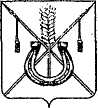 АДМИНИСТРАЦИЯ КОРЕНОВСКОГО ГОРОДСКОГО ПОСЕЛЕНИЯКОРЕНОВСКОГО РАЙОНАПОСТАНОВЛЕНИЕот 26.12.2023   		                                                  			  № 1779г. КореновскОб утверждении плана (программы) финансово-хозяйственной деятельности муниципального унитарного предприятияКореновского городского поселения «Жилищно-коммунальноехозяйство» на 2024 годНа основании Федерального закона от 14 ноября 2002 года                           № 161-ФЗ «О государственных и муниципальных унитарных предприятиях», в соответствии с постановлением администрации Кореновского городского поселения Кореновского района от 25 октября 2019 года № 1059 «Об утверждении Порядка составления, утверждения и установления                   показателей планов (программы) финансово-хозяйственной деятельности                       муниципальных унитарных предприятий Кореновского городского поселения Кореновского района», администрация Кореновского городского поселения Кореновского района п о с т а н о в л я е т:1. Утвердить план (программу) финансово-хозяйственной деятельности муниципального унитарного предприятия Кореновского городского поселения «Жилищно-коммунальное хозяйство» на 2024 год (прилагается).2. Общему отделу администрации Кореновского городского поселения Кореновского района (Козыренко) обеспечить размещение настоящего постановления на официальном сайте администрации Кореновского городского поселения Кореновского района в информационно-телекоммуникационной сети «Интернет». 3. Контроль за исполнением настоящего постановления возложить                         на заместителя главы Кореновского городского поселения Кореновского района Т.В. Супрунову.4. Постановление вступает в силу со дня его подписания. ГлаваКореновского городского поселенияКореновского района                                                                           М.О. ШутылевПЛАН (программа)финансово-хозяйственной деятельностимуниципального унитарного предприятия Кореновского городского поселения «Жилищно-коммунальное хозяйство» на 2024 годСведения о муниципальном унитарном предприятииБюджет предприятия на планируемый период (финансовое обеспечение)Перечень мероприятий программы развития предприятия4. Плановые показатели социальной эффективности реализации программыНачальник финансово-экономическогоотдела администрации Кореновского городскогопоселения Кореновского района					    С.И. ПономаренкоПРИЛОЖЕНИЕУТВЕРЖДЕНпостановлением администрацииКореновского городского поселенияКореновского районаот 27.12.2023 № 1779Полное наименованиеМуниципальное унитарное предприятие Кореновского городского поселения «Жилищно-коммунальное хозяйство»Сокращённое наименованиеМУП КГП «ЖКХ»Дата и номер государственной регистрации1022304012818 12.11.2002Регистрирующий органАдминистрация Кореновского района Краснодарского краяКод по ОКПО, код по ОКЭВД03249088, 36.00.2Местонахождение353180, Россия, Краснодарский край, г. Кореновск, ул. Суворова, 1 «А»Адрес353180, Россия, Краснодарский край, г. Кореновск, ул. Суворова, 1 «А»Отраслевая принадлежностьРаспределение водыОсновной вид деятельностиВодоснабжение, водоотведениеРазмер уставного фонда35269133,0 рублейБалансовая стоимость недвижимого имущества, переданного в хозяйственное ведение предприятия215286003,65 рублейТелефон (факс)88614245151Адрес электронной почтыGKHKorenovsk@yandex.ruСведения о руководителе муниципального унитарного предприятияСведения о руководителе муниципального унитарного предприятияФ.И.О. руководителя и наименование его должностиДанилин Дмитрий Иванович, генеральный директорТелефон руководителя: рабочий, мобильный88614245151, 89615345352№ п/пНаименование статьиСумма, тыс.рубСумма, тыс.рубСумма, тыс.рубСумма, тыс.рубСумма, тыс.руб№ п/пНаименование статьи1 кв.2 кв.3 кв.4 кв.Год12345671. Доходы предприятия1. Доходы предприятия1. Доходы предприятия1. Доходы предприятия1. Доходы предприятия1. Доходы предприятия1. Доходы предприятия1.1.Доходы муниципального унитарного предприятия (всего)30954337203432934990133993 1.2.Остатки средств на счетах на начало периода750750750150015001.3.Выручка от реализации продукции, работ, услуг30788335433414234782133255 1.4.Прочие доходы166177187208738в том числе:1.4.1.Реализация прочих услуг1661771872087381.4.2.1.5.Кредиты и займы-----2. Расходы предприятия2. Расходы предприятия2. Расходы предприятия2. Расходы предприятия2. Расходы предприятия2. Расходы предприятия2. Расходы предприятия2.1.Расходы муниципального унитарного предприятия (всего)318143291034202348711337972.2.Капитальные расходы-----2.2.1.на приобретение имущества-----2.2.2.на проведение реконструкции-----2.3.Текущие расходы14529149211599816454619022.3.1.на производство продукции, работ, услугв том числе:электроэнергия996510165110281125042408материалы19892142231525098955охрана6256256256252500расходы на оплату работ и услуг, выполняемых сторонними организациями и ИП195019892030207080392.4.Коммерческие расходы-----2.5.Управленческие расходы1212121248в том числе:расходы абонентской службы12121212482.6.Операционные расходы114114114114456в том числе:-----2.7.Затраты на оплаты1470114995152951560160592в том числе: оплата труда1129111517117471198246537отчисления на оплату труда3410347835483619140552.8.Расчеты с бюджетом245828682783269010799водный налог3203404003801440транспортный налог2020202080налог на имущество5505505505502200земельный налог108108108108432НДФЛ14601510152215526044отчисления от прибыли034018380603прочее-----2.9.Налоговые и неналоговые платежи-----2.10.Выплаты по кредитам и займам-----№ п/пМероприятиеСумма средств, направляемая на развитие, тыс.рубСумма средств, направляемая на развитие, тыс.рубСумма средств, направляемая на развитие, тыс.рубСумма средств, направляемая на развитие, тыс.рубОбоснование необходимости реализации мероприятия№ п/пМероприятиечистая прибыльамортизацияинвестиции (кредиты)бюджетные средстваОбоснование необходимости реализации мероприятия12345671Развитие (обновление) материально-технической базы ----Обновление основных фондов2Внедрение новых видов продукции, работ, услуг -----3Проведение научно-исследовательских работ. Приобретение программного и информационного обеспечения -----4Финансово-инвестиционная деятельность-----5Социальная сфера0---Приобретение путевок6Повышение квалификации кадров50---Обучение7Другие-----5. Основные показатели финансово-хозяйственной деятельностипредприятия на планируемый год